SR-20.5.- 9.LEKCIJADIE FEIER BEGINNTUDŽBENIK – ZADATAK 3, str. 68Poslušaj na CD-u tekst i pročitaj ga nekoliko puta. Zapiši u svoju bilježnicu nove riječi kako je prikazano u okviru. UDŽBENIK – ZADATAK 4, str. 68U zadatku 4 pročitaj tekst i zapiši u bilježnicu kako je prikazano u okviru.Za dodatnu vježbu riješi u radnoj bilježnici zadatak 5 na str. 67.UDŽBENIK – ZADATAK 6, str. 69.Poslušaj na CD-u pjesmicu Geburtstagslied. Nauči pjevati pjesmicu. U udžbeniku na str. 87 pronaći ćeš tekst pjesmice.BILJEŽNICU I RADNU B. POSLATI DO petka  22.5. I POSLATI NA MOJ MAIL!TO JE SVE ZA DANAS OD MENE.VELIKI POZDRAV!LEHRERIN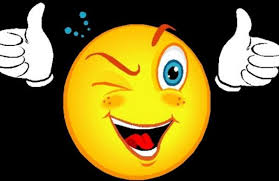 DIE FEIER BEGINNTfroh – veseokommen – doćiviele Geschenke bringen – donijeti puno poklonadie Geburtstagsfeier – rođendanska proslavabeginnen – početiIch gratuliere dir zum Geburtstag! – Sretan ti rođendan!Alles Gute! – Sve najbolje!Herzlichen Glückwunsch! – Čestitke za rođendan!der Geburtstagshut – rođendanski šeširAngelika hat im August Geburtstag.Sie möchte  einen Hund,                    eine Tasche, eine CD                    ein Buch, ein T-Shirt und ein Spiel.Nakon möchte mora doći einen ako je imenica muškoga roda (der).,eine ako je imenica ženskog roda (die) i ein ako je imenica srednjeg roda (das)